Муниципальное бюджетное дошкольное образовательное учреждение«Иланский детский сад № 7»ДОКЛАД«Повышение IT и ИКТ компетенций педагогов в ДОУ»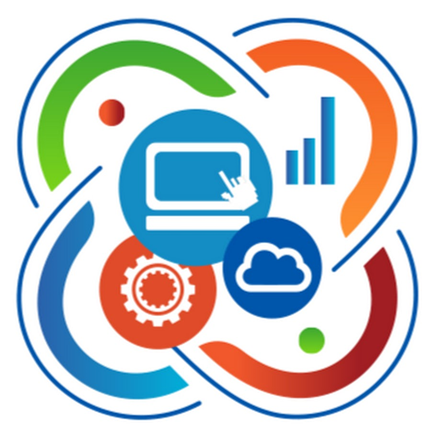 Автор: Вылегжанина Маргарита НазаровнаИнструктор по физической культуреИланский, 2020г.Внедрение цифровых технологий в профессиональную деятельность педагогов является неизбежным в наше время. Профессионализм педагога - синтез компетенций, включающих в себя предметно-методическую, психолого-педагогическую и ИКТ составляющие. В современном обществе, где знания, уровень интеллектуального развития человека становится главным стратегическим ресурсом, значительно повышается статус образования, предъявляются новые требования к его уровню и качеству. Качество образования определяется уровнем инновационного потенциала педагогического коллектива. В настоящее время проходит активный процесс информатизации ДОУ, так как наше общество быстро развивается в направлении перехода к обществу информационному, в котором ключевую роль играют информационные ресурсы. Эффективным механизмом повышения качества образования, воспитания, управления ДОУ является внедрение современных информационных образовательных технологий, в том числе использование новейших электронных образовательных ресурсов.Включение в ход занятия цифровых технологий делает процесс обучения интересным и занимательным, создаёт у детей бодрое, рабочее настроение, облегчает преодоление трудностей в усвоении материала. Использование в обучении новых информационных технологий позволяет делать занятия более наглядными и динамичными, более эффективными с точки зрения обучения и развития учащихся. Одно из главных условий внедрения информационных технологий в ДОУ — наличие специалистов, знающих технические возможности компьютера, имеющих навыки работы с ними, четко выполняющие санитарные нормы и правила использования компьютеров. Учитывая это, первостепенной задачей в настоящее время становится повышение компьютерной грамотности педагогов, освоение ими работы с программными образовательными комплексами, ресурсами глобальной компьютерной сети Интернет для того, чтобы в перспективе каждый из них мог использовать современные информационные технологии в своей работе.Именно поэтому в 2019 году была организованна работа проблемно-творческая площадка «IT и ИКТ компетенции», которая существует по сей день. Цель работы творческой площадки: повышение уровня IT и ИКТ-компетентности педагога для повышения качества образования.Задачи:• Изучить имеющийся уровень IT и ИКТ-компетентности и потребности педагогов в его повышении;• Обеспечить план методической поддержки педагогов;• Сформировать положительную мотивацию к использованию IT;• Научить безопасному использованию цифровых технологий;• Применять современные цифровые технологии при работе с детьми.Работа творческой площадки проходила согласно составленному плану работы на 2019-2020 учебный год. Всеми педагогами была освоена работа с интерактивным оборудованием, созданием собственного цифрового материала для использования на занятиях. Подробно разобрано применение виртуальных экскурсий в ходе занятий и проектов. Также педагоги научились работать на платформе LearningApps.org, создавая собственные электронные дидактические материалы и использовать их в дистанционном обучении. Одной из главных тем площадки было: безопасное применение цифровых технологий при самостоятельной работе и работе с детьми.Период самоизоляции внес небольшие коррективы, а именно не изучили применение и способы просмотра видео VR360 при работе с детьми. Также в этот период, выявил трудности педагогов в работе с документами формата PDF, сканированием документа без применения специальной техники, YouTube, скриншотами, с фото и видео съемкой и обработкой для представления на дистанционных мероприятиях. Все эти пробелы восполняются в2020-2021 учебном году.